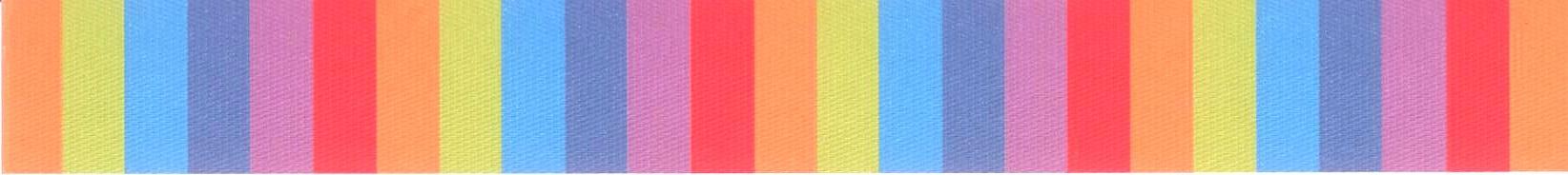 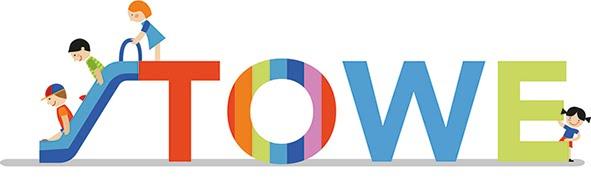 ToWe Project - Transnational Meeting 323rd – 27th January 2017Universitetet I StavangerAgendaDate: Tuesday 24th January 2017Kjell Arholms hus (house).Bus lines X60, 6 and 7 stop directly outsideHEI PartnersKingston University: Helen Sutherland and Yasmin MuladamUniversitetet I Stavanger: Monika Röthle and Yngve RosellBlanquerna - Universitat Ramon Llull: Carme Flores and Àngels GeisToWe Project - Transnational Meeting 323rd – 27th January 2017Universitetet I StavangerAgenda Date: Wednesday 25th January 2017HEI PartnersKingston University: Helen Sutherland and Yasmin MuladamUniversitetet I Stavanger: Monika Röthle and Yngve RosellBlanquerna - Universitat Ramon Llull: Carme Flores and Àngels GeisSetting PartnersAchieving for Children: Alison McGeeSandnes Kommune: Liv Hjertø Petita Escola: Natàlia Turmo and Sílvia TurmoSuara Serveis: Mireia Miralpeix and Anna NicolauToWe Project - Transnational Meeting 323rd – 27th January 2017Universitetet I StavangerAgenda Date: Thursday 26th January 2017HEI PartnersKingston University: Helen Sutherland and Yasmin MuladamUniversitetet I Stavanger: Monika Röthle and Yngve RosellBlanquerna - Universitat Ramon Llull: Carme Flores and Àngels GeisSetting PartnersAchieving for Children: Alison McGeeSandnes Kommune: Liv Hjertø Petita Escola: Natàlia Turmo and Sílvia TurmoSuara Serveis: Mireia Miralpeix and Anna NicolauTimeAgenda PointAction – Discussion Points 9:00Develop content for Focus Group 3Feedback and discussion on Focus Group 1 and 2 – next steps12:00-13:30Lunch13:30The project and the intellectual outputsExternal Evaluation Liaison group and Quality Assurance17:00Finish19:00Evening dinner at Monika’s House in SandnesTimeAgenda PointAction – Discussion Points 9:00Setting Partners feedback12:00-13:30Lunch13:30Planning the job shadowing in March/April/May17:00FinishTimeAgenda PointAction – Discussion Points 9:00Project Issues – Dissemination,Impactand Marketing etc11:30Lunch and tour to Sandnes by car (including a short sightseeing)14.00 Visit at Sandvedhaugen barnehageAfternoon and evening program planned by Sandvedhaugen